５学年  Can-Do リスト   Unit 5  Where is the post office?  　　　　　　　　　　　　　　　　  あなたも町の観光大使！　Nathan先生に御代田町をもっと好きになってもらうために町のいいところを案内しよう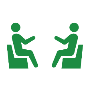 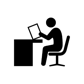 聞くこと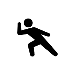 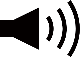 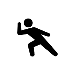 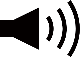 読むこと話すこと（やり取り）話すこと（発表）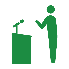 書くこと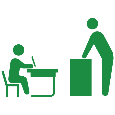 小学校領域別の目標小学校領域別の目標ア　ゆっくりはっきりと話された際に、自分のことや身近で簡単な事柄について、簡単な語句や基本的な表現を聞き取ることができるようにする。イ　ゆっくりはっきりと話されれば、日常に関する身近で簡単な事柄について、具体的な情報を聞き取ることができるようにする。ウ　ゆっくりはっきりと話されれば、日常に関する身近で簡単な事柄について、短い話の概要をとらえることができるようにする。ア　活字体で書かれた文字を識別し、その読み方を発音することができるようにする。イ　音声で十分に慣れ親しんだ簡単な語句や基本的な表現の意味が分かるようにする。ア　基本的な表現を用いて指示、依頼をしたり、それらに応じたりすることができるようにする。イ　日常生活に関する身近で簡単な事柄について、自分の考えや気持ちなどを、簡単な語句や基本的な表現を用いて伝え合うことができるようにする。ウ　自分や相手のこと、及び身の回りの者に関する事柄について、簡単な語句や基本的な表現を用いてその場で質問したり答えたりして伝え合うことができるようにする。ア　日常生活に関する身近で簡単な事柄について、簡単な語句や基本的な表現を用いて話すことができるようにする。イ　自分のことについて伝えようとする内容を整理した上で、簡単な語句や基本的な表現を用いて話すことができるようにする。ウ　身近で簡単な事柄について、伝えようとする内容を整理した上で、自分の考えや気持ちなどを、簡単な語句や基本的な表現を用いて話すことができるようにする。ア　大文字、小文字を活字体で書くことができるようにする。また、語順を意識しながら音声で十分に慣れ親しんだ簡単な語句や基本的な表現を書き写すことができるようにする。イ　自分のことや、身近で簡単な事柄について、例文を参考に音声で十分に慣れ親しんだ簡単な語句や基本的な表現を用いて書くことができるようにする。CAN-DO６学年の目標□ゆっくりはっきりと話された際に、自分や身の回りの人や生き物、世界の国々や食べ物についてイラストや写真などを参考にしながら聞いて、必要な情報を聞き取ることができる。（イ）□ゆっくりはっきりと話された際に、自分や身の回りの人や生き物、世界の国々や食べ物についてイラストや写真などを参考にしながら聞いて、短い話の概要をとらえることができる。（ウ）□やり取りを通して慣れ親しんできた自分や相手に関する身近な事柄について、表現の意味を理解することができる。（イ）□自分に関する簡単な質問に対してその場で答えたり、相手に関する簡単な質問をその場でしたりして、短い会話をすることができる。（ア）□簡単な語句や基本的な表現を用いて、自分や相手、身の回りの生き物についてその場で質問したり答えたりすることができる。（ウ）□簡単な語句や基本的な表現を用いて、自分の興味のあることや日常生活、思い出、将来について伝えようとする内容を整理した上で話すことができる。（ア）（イ）□簡単な語句や基本的な表現を用いて、おすすめの国や地球に暮らす生き物、食材の栄養素などについて自分の考えや気持ちなどを話すことができる。 （ウ）□やり取りや伝え合いを通して十分に慣れ親しんできた意味のある英語のまとまりを、夏休みや修学旅行の思い出や将来の夢に関することについて例文を参考に書き写すことができる。（イ）CAN-DO５学年の目標□ゆっくりはっきりと話された際に、自分や地域、日本に関する簡単な事柄についてイラスト、ジェスチャーを参考に具体的な情報を聞き取ることができる。（ア）□３、４年生の時に慣れ親しんできたアルファベットの大文字と小文字について区別して発音することができる。（ア）□イラストや写真を見ながら、音声で十分に慣れ親しんできた誕生月や教科、食べ物の名前について意味を理解することができる。（イ）□基本的な表現を用いて、道案内したり、レストランで注文を取ったりする場面で指示や依頼、それらに応じることができる。（ア）□簡単な語句や基本的な表現を用いて地域の魅力や身近な人の得意なこと、日本の魅力を伝える場面で自分の考えや気持ちを伝えることができる。（イ）□簡単な語句や基本的な表現を用いて、身近な人に、自分の夢につながる時間割について話したり、地域のおすすめの場所について、内容を整理した上で話したりすることができる。（イ）□３、４年生で十分に慣れ親しんできたアルファベットの大文字や小文字を活字体で書くことができる。（ア）□自分の名前のスペルや好きな教科、誕生月、興味のある事柄について何度も聞いたり話したりしてきた英語を例示やピクチャーディクショナリーから書き写すことができる。（イ）単元の評価規準知識・技能＜知識＞We have ～やIt's ～、Turn left/rightなどの表現について理解している。＜技能＞We have ～やIt's ～、Turn left/rightなどの表現を用いて、自分のおすすめの場所について話す技能を身に付けている。単元の評価規準思考・判断・表現ALTに町をもっと好きになってもらうために、自分のおすすめの場所について、伝えたい内容を整理した上で簡単な語句や基本的な表現を用いて話している。単元の評価規準主体的に学習に 取り組む態度ALTに町をもっと好きになってもらうために、自分のおすすめの場所について、伝えたい内容を整理した上で簡単な語句や基本的な表現を用いて話そうとしている。